ПРОЕКТ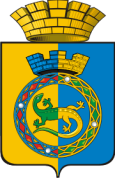 ДУМА ГОРНОУРАЛЬСКОГО ГОРОДСКОГО ОКРУГАСЕДЬМОЙ  СОЗЫВШЕСТЬДЕСЯТ  СЕДЬМОЕ  ЗАСЕДАНИЕРЕШЕНИЕот ___________________	 							         № ______г. Нижний ТагилО внесении изменений в решение Думы Горноуральского городского округа от 28.11.2013 № 35/2 «Об утверждении Положения о бюджетном процессе в Горноуральском городском округе»В соответствии с пунктами 14, 15 статьи 1 Федерального закона от 1 июля 2021 года № 244-ФЗ «О внесении изменений в Бюджетный кодекс Российской Федерации и приостановлении действия пункта 4 статьи 242.17 Бюджетного кодекса Российской Федерации», пунктами 16, 17, 18 статьи 1 Федерального закона от 1 июля 2021 года № 251-ФЗ «О внесении изменений в Бюджетный кодекс Российской Федерации», Федеральным законом от 6 октября 2003 года № 131-ФЗ «Об общих принципах организации местного самоуправления в Российской Федерации», руководствуясь статьей 21 Устава Горноуральского городского округа, Дума городского округаРЕШИЛА:Внести в решение Думы Горноуральского городского округа от 28.11.2013                  № 35/2 «Об утверждении Положения о бюджетном процессе в Горноуральском городском округе» (с изменениями от 15.05.2014 № 44/10, от 29.10.2015 № 65/42, от 03.03.2016 № 71/2, от 22.12.2016 № 84/1, от 23.03.2017 № 88/2, от 29.03.2018 № 11/2, 28.03.2019 № 27/2, от 29.08.2019 № 34/5, от 26.03.2020 № 45/2, от 28.05.2020 № 47/3, от 25.03.2021 № 61/3, от 24.06.2021 № 64/2) следующие изменения:1.1. Подпункт 5 пункта 7.1 статьи 6 изложить в следующей редакции: «5) представляет для включения в перечень источников доходов Российской Федерации и реестр источников доходов бюджета сведения о закрепленных за ним источниках доходов;».1.2. Подпункт 6 пункта 7.2 статьи 6 дополнить словами «, за исключением случаев, предусмотренных законодательством Российской Федерации;».1.3. Пункт 7 статьи 6 дополнить пунктом 7.3 следующего содержания:	«7.3 Закрепление за органами местного самоуправления, органами Администрации городского округа, иными организациями бюджетных полномочий главного администратора доходов бюджета производится с учетом выполняемых ими полномочий по исполнению государственных функций в соответствии с общими требованиями, установленными Правительством Российской Федерации.Перечень главных администраторов доходов бюджета городского округа утверждается Администрацией городского округа в соответствии с общими требованиями, установленными Правительством Российской Федерации.Перечень главных администраторов доходов бюджета должен содержать наименования органов (организаций), осуществляющих бюджетные полномочия главных администраторов доходов бюджета, и закрепляемые за ними виды (подвиды) доходов бюджета.».1.4. Подпункт 2 пункта 8.1 статьи 6 дополнить словами «, кроме операций по управлению остатками средств на едином счете бюджета;».1.5. Подпункт 1 пункта 8.2 статьи 6 дополнить словами «, кроме операций по управлению остатками средств на едином счете бюджета;».1.6. Пункт 8 статьи 6 дополнить пунктом 8.3 следующего содержания:«8.3 Закрепление за органами местного самоуправления, органами Администрации городского округа, иными организациями бюджетных полномочий главного администратора источников финансирования дефицита бюджета производится с учетом выполняемых ими полномочий по осуществлению операций с источниками финансирования дефицита бюджета в соответствии с общими требованиями, установленными Правительством Российской Федерации.Перечень главных администраторов источников финансирования дефицита бюджета городского округа утверждается Администрацией городского округа в соответствии с общими требованиями, установленными Правительством Российской Федерации.Перечень главных администраторов источников финансирования дефицита бюджета должен содержать наименования органов (организаций), осуществляющих бюджетные полномочия главных администраторов источников финансирования дефицита бюджета, и закрепляемые за ними источники финансирования дефицита бюджета.».1.7. Подпункты 3, 8 пункта 2 статьи 17 признать утратившими силу.2. Настоящее Решение вступает в силу с даты официального опубликования и применяется к правоотношениям, возникающим при составлении и исполнении бюджета Горноуральского городского округа, начиная с бюджета на 2022 год и плановый период 2023 и 2024 годов (на 2022 год).3. Контроль за выполнением настоящего Решения возложить на постоянную депутатскую комиссию по бюджету и экономической политике (Казанцева Е.Н.).Председатель Думы Горноуральского городского округаВ.В. Доможиров Глава Горноуральского городского округаД.Г. Летников 